                                     SLOVENSKÁ REPUBLIKA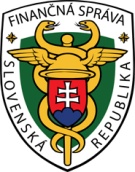                            Finančné riaditeľstvo Slovenskej republikyŽIADOSŤ O VYKONANIE SKÚŠKYna účely splnenia podmienky odbornej kvalifikáciepodľa § 87b ods. 2 zákona č. 199/2004 Z. z. Colný zákon a o zmene a doplnení niektorých zákonov v znení neskorších predpisovInformácie o žiadateľovi:Titul, meno a priezvisko: ........................................................................................................................e-mail:	......................................................................	telefón: ........................................................ Adresa trvalého bydliska: ......................................................................................................................Dátum konania skúšky:   14.5.2019Miesto konania skúšky:  Akadémia finančnej správy, Bratislava, Trnavská cesta 100        Súhlasím so spracovaním osobných údajov.Dátum: ...........................................................            Podpis uchádzača: ...............................................................Prílohy: Doklad o absolvovaní školenia v rozsahu tém             Doklad o úhrade nákladov na skúšku